AUTOMOBILKLUB POLSKI              
                                                                                                             Warszawa 08.10.2023 r.                                                                                                                                                                                                                                             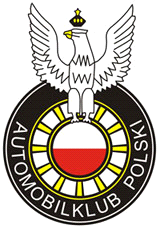 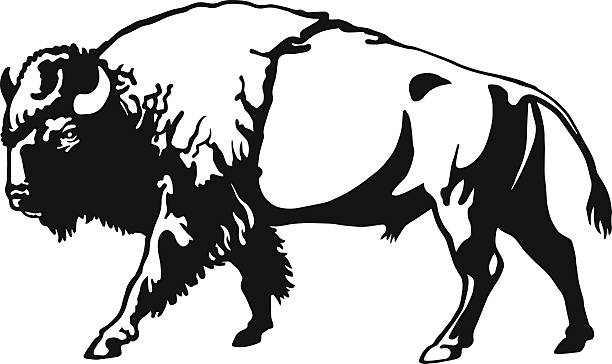 XVII  Kryterium BizonówKARTA  DROGOWA
DANE DOTYCZĄCE ZAŁOGI:Wyniki prób zręcznościowych:* wpisać właściwe w przypadku: potrącenie lub przesunięcie słupka (3 pkt);przekroczenie linii mety obu osiami samochodu (5 pkt);falstart (5 pkt);nieprawidłowe pokonanie próby TARYFA (150% najlepszego czasu                                              na tej próbie w danej klasie).Nr startowy KIEROWCAPILOTGrupa / KlasaPrzelicznikMarka PS  1
- duża płytaPS  3
- duża płytaPS  5
- duża płytaUWAGI***PS  2
mała płytaPS  4
mała płytaPS  6
mała płytaUWAGI***